Druk nr 13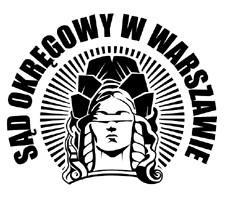 Sygn. akt ………………………..	Warszawa, dnia…………………-------------------------------------------	-------------------------------------------Imię i nazwisko	Imię i nazwisko-------------------------------------------	-------------------------------------------Numer dokumentu tożsamości	Numer dokumentu tożsamości-------------------------------------------	--------------------------------------------Adres (ulica i miejscowość)	Adres (ulica i miejscowość)-------------------------------------------	--------------------------------------------Pokrewieństwo z tym. aresztowanym	Pokrewieństwo z tym. aresztowanym/ rola w procesie	/ rola w procesieSąd Okręgowy w Warszawie……… Wydział KarnyPROŚBA O WYRAŻENIE ZGODY NA WIDZENIEProszę o udzielenie mi widzenia przy stoliku/zwykłego٭ z tymczasowoaresztowanym……………………………………………………………………..s/c……………………………………………………przebywającym w AreszcieŚledczym………………………………………………………………………….……………………………………………Czytelny podpis٭ Wybrać rodzaj widzenia